REFLECTIE GESPREKREFLECTIE GESPREKREFLECTIE GESPREKREFLECTIE GESPREKREFLECTIE GESPREKREFLECTIE GESPREKNaam student:                                   Leerjaar:Leerjaar: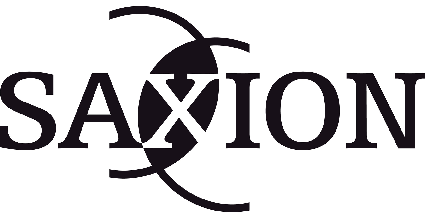 Naam mentor:Groep:Groep:Naam stagedocent:Datum:Datum:Onderwijsactiviteit: Onderwijsactiviteit: Onderwijsactiviteit: Onderwijsactiviteit: Onderwijsactiviteit: Onderwijsactiviteit:   REFLECTIES (belangrijkste punten uit het gesprek kort noteren)  REFLECTIES (belangrijkste punten uit het gesprek kort noteren)  REFLECTIES (belangrijkste punten uit het gesprek kort noteren)  REFLECTIES (belangrijkste punten uit het gesprek kort noteren)  REFLECTIES (belangrijkste punten uit het gesprek kort noteren)  REFLECTIES (belangrijkste punten uit het gesprek kort noteren)GEMAAKTE AFSPRAKENGEMAAKTE AFSPRAKENGEMAAKTE AFSPRAKENGEMAAKTE AFSPRAKENGEMAAKTE AFSPRAKENGEMAAKTE AFSPRAKENPARAAF STUDENTPARAAF STUDENTPARAAF STUDENTPARAAF MENTORPARAAF MENTORPARAAF MENTOR